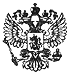 Постановление Пленума Верховного Суда РФ от 18 апреля 2017 г. N 10 "О некоторых вопросах применения судами положений Гражданского процессуального кодекса Российской Федерации и Арбитражного процессуального кодекса Российской Федерации об упрощенном производстве"     В целях обеспечения правильного и единообразного применения   судамиобщей  юрисдикции  и   арбитражными   судами   положений     Гражданскогопроцессуального  кодекса  Российской  Федерации  (далее  -  ГПК  РФ)  иАрбитражного процессуального кодекса Российской Федерации (далее  -   АПКРФ)  об  упрощенном  производстве  Пленум  Верховного  Суда    РоссийскойФедерации, руководствуясь статьей 126 Конституции Российской   Федерации,статьями 2  и  5  Федерального  конституционного  закона  от  5   февраля2014 года N 3-ФКЗ "О Верховном Суде Российской Федерации",   постановляетдать следующие разъяснения.                            Общие положения.        Дела, рассматриваемые в порядке упрощенного производства     1. Упрощенное производство представляет собой  специальный   порядокрассмотрения дел, предусмотренный главой 21.1 ГПК РФ и главой 29 АПК РФ,согласно которым судами общей юрисдикции рассматриваются  дела   исковогопроизводства,  а  арбитражными  судами  рассматриваются  дела    исковогопроизводства и производства по делам, возникающим из административных   ииных публичных правоотношений.  В  отличие  от  приказного   производстварассмотрение дел в порядке упрощенного производства не исключает наличиеспора о праве.     Дела, перечисленные в части первой статьи 232.2 ГПК РФ и частях 1 и2 статьи 227 АПК РФ, а при согласии сторон - и иные дела рассматриваютсямировыми судьями, иными судами общей юрисдикции и арбитражными судами   впорядке упрощенного производства.     2. С исковым заявлением (заявлением) по требованиям, рассматриваемымв  порядке  упрощенного  производства,  вправе  обратиться     граждане -физические лица и индивидуальные  предприниматели,  организации,   органыгосударственной власти, органы местного самоуправления, иные  органы.   Сисковым  заявлением  (заявлением)  по  требованиям,     рассматриваемым вуказанном порядке,  в  суд  общей  юрисдикции,  арбитражный  суд   вправеобратиться прокурор в пределах своих полномочий.     3. С учетом положений пункта  5  части  первой  статьи  23    ГПК РФмировыми судьями в порядке упрощенного производства рассматриваются делапо исковым заявлениям о взыскании денежных средств или  об   истребованииимущества, дела по исковым заявлениям о признании  права   собственности,если цена иска не превышает пятидесяти тысяч рублей, за исключением дел онаследовании имущества и дел, возникающих из  отношений  по    созданию ииспользованию результатов интеллектуальной  деятельности  (часть   перваястатьи 232.2 ГПК РФ).     Иные дела, предусмотренные статьей 232.2  ГПК  РФ,   рассматриваютсярайонными судами в порядке упрощенного производства.     4. В соответствии с пунктом 1 части первой  статьи  232.2  ГПК   РФ,пунктом 1 части 1 статьи 227 АПК РФ суды общей юрисдикции и   арбитражныесуды рассматривают дела  по  исковым  заявлениям  о  взыскании   денежныхсредств  в  порядке   упрощенного   производства,   если     цена   иска,рассматриваемого судом общей юрисдикции, не превышает ста тысяч рублей, ацена иска, рассматриваемого арбитражным судом, -  пятисот  тысяч   рублей(когда ответчиком является юридическое лицо) и двухсот пятидесяти   тысячрублей (когда ответчиком является индивидуальный  предприниматель).   Приэтом заявленные требования подлежат рассмотрению в  порядке   упрощенногопроизводства только в случаях:     если  указанное  требование  не  подлежит  рассмотрению  в   порядкеприказного производства;     если по указанным требованиям может быть выдан судебный приказ, но впринятии заявления о вынесении  (выдаче)  судебного  приказа  по   даннымтребованиям мировым судьей, арбитражным судом было отказано или судебныйприказ был отменен (часть третья статьи 125, статьи 128 и  129  ГПК   РФ,часть 3 статьи 229.4, часть 4 статьи 229.5 АПК РФ).     5. Согласно пункту 1 части первой статьи 232.2  ГПК  РФ,    пункту 1части 1 статьи 227 АПК РФ под  денежными  средствами,  которые   подлежатвзысканию в порядке упрощенного производства, понимаются суммы основногодолга, а также начисленные на основании федерального закона или договорасуммы процентов и неустоек (штрафа, пени), общая сумма которых не должнапревышать пределов, установленных указанными нормами.     Цена иска, рассматриваемого судами общей  юрисдикции,   арбитражнымисудами  и  состоящего   из   нескольких   самостоятельных     требований,определяется суммой всех требований.     6. Требования, вытекающие из гражданских  правоотношений,  одно   изкоторых носит имущественный характер и относится к требованиям, указаннымв части первой статьи 232.2 ГПК РФ, частях 1, 2 статьи  227  АПК    РФ, адругое - неимущественный характер, рассматриваются в порядке упрощенногопроизводства в случае, если суд не  выделит  требование,  которое   носитнеимущественный характер в отдельное производство (часть  шестая   статьи232.2 ГПК РФ, часть 7 статьи 227 АПК РФ). Так, рассматриваются в порядкеупрощенного  производства  дела,  в  которых,  наряду   с     подлежащимирассмотрению  в  таком  порядке  требованиями  потребителя  о   взысканииденежных средств, заявлено требование о компенсации морального вреда.     7. По смыслу пункта 1 части первой статьи 232.2 ГПК РФ,  в   порядкеупрощенного производства судами общей юрисдикции рассматриваются дела обистребовании как  движимого,  так  и  недвижимого  имущества.    При этомстоимость недвижимого имущества определяется исходя из  его   кадастровойстоимости, а  стоимость  движимого  имущества  и  стоимость   недвижимогоимущества, сведения о  кадастровой  стоимости  которого    отсутствуют, -исходя из рыночной стоимости.     8. В соответствии с пунктом 2 части первой статьи 232.2  ГПК  РФ  впорядке  упрощенного  производства  рассматриваются  дела  по     исковымзаявлениям о признании права собственности, если цена иска не   превышаетста тысяч рублей. К таким делам относятся, например,  дела  о   признанииправа собственности на недвижимое имущество.     9. В силу пункта 3 части первой статьи 232.2 ГПК РФ, пункта 1 части2 статьи 227 АПК РФ суды общей юрисдикции и арбитражные суды, независимоот суммы заявленных требований, рассматривают дела по искам,   основаннымна   представленных   истцом   документах,   устанавливающих   денежныеобязательства  ответчика,  которые   ответчиком   признаются,   но   неисполняются, и (или)  на  документах,  подтверждающих    задолженность подоговору, кроме дел, рассматриваемых в порядке приказного производства.     К  числу  документов,   устанавливающих   денежные     обязательстваответчика, относятся, например, договор займа, кредитный договор, договорэнергоснабжения, договор на оказание услуг связи, договор аренды, договорна коммунальное обслуживание.     К документам, подтверждающим задолженность по  договору,   относятсядокументы, которые содержат письменное подтверждение ответчиком наличия унего  задолженности  перед  истцом  (например,  расписка,     подписаннаяответчиком,  ответ  на  претензию,  подписанный  сторонами  акт    сверкирасчетов).     По смыслу пункта 1  части  2  статьи  227  АПК  РФ,  к   документам,указанным  в  данном  пункте,  также  может  относиться    представленнаяналогоплательщиком в налоговый орган налоговая декларация в случае, еслиисчисленная сумма налога, сведения о которой указаны в этой   декларации,не уплачена в установленный срок.     Дело подлежит рассмотрению в порядке упрощенного производства, еслипредставленные документы подтверждают только часть задолженности, а частьтребований, которая не подтверждена  такими  документами,  не   превышаетпределов, установленных пунктом 1 части  первой  статьи  232.2  ГПК  РФ,пунктом 1 части 1 статьи 227 АПК РФ.     Судам следует иметь в виду, что в  случае  необходимости   выяснениядополнительных   обстоятельств   или    исследования       дополнительныхдоказательств суд вправе вынести определение о переходе  к   рассмотрениюдела по общим правилам искового производства или производства по   делам,возникающим из административных и иных публичных  правоотношений   (частьчетвертая статьи 232.2 ГПК РФ, часть 5 статьи 227 АПК РФ).     10. Требования, предусмотренные пунктом 3 части первой статьи 232.2ГПК РФ и пунктом 1 части 2 статьи 227 АПК РФ,  подлежат  рассмотрению  впорядке упрощенного производства в одном из следующих случаев:     если цена иска превышает установленные частью первой статьи 121 ГПКРФ и статьей 229.2 АПК РФ пределы;     если цена иска не превышает таких пределов, но в принятии заявленияо вынесении (выдаче) судебного приказа  по  данным  требованиям   мировымсудьей, арбитражным судом было отказано или судебный приказ был   отменен(часть третья статьи 125, статьи 128 и 129 ГПК РФ, часть 3 статьи 229.4,часть 4 статьи 229.5 АПК РФ);     если цена иска не превышает указанных пределов,  но  требование   неподлежит  рассмотрению  в  порядке  приказного  производства   (например,требование о взыскании неначисленной работнику заработной платы).     Размер денежной суммы, взыскиваемой на  основании  пункта  3   частипервой статьи 232.2 ГПК РФ и пункта 1 части 2 статьи 227 АПК  РФ,   можетбыть пересчитан  на  дату  вынесения  решения  суда,  а  также   на  датуфактического исполнения денежного обязательства.     11. Согласно  пункту  2  части  1  статьи  227  АПК  РФ    в порядкеупрощенного производства арбитражными судами подлежат рассмотрению   делаоб  оспаривании  ненормативных   правовых   актов,   решений   органов,осуществляющих  публичные   полномочия,   должностных   лиц,   если   всоответствующих  ненормативном  правовом   акте,   решении     содержитсятребование  об  уплате  денежных  средств  или  предусмотрено   взысканиеденежных средств либо обращение взыскания на иное имущество заявителя приусловии, что указанные акты, решения  оспариваются  заявителем  в   частитребования об уплате денежных средств или взыскания денежных средств либообращения взыскания на иное имущество заявителя и при этом   оспариваемаязаявителем сумма не превышает ста тысяч рублей.     Если  заявителем  оспариваются  действия  (бездействие)     органов,осуществляющих публичные полномочия, должностных лиц (часть 1 статьи 198АПК РФ), не связанные с изданием актов, решений, содержащих требование обуплате денежных средств или предусматривающих взыскание денежных средствлибо обращение взыскания на иное  имущество  заявителя,  такие    дела неподлежат рассмотрению в порядке упрощенного производства.     При этом дела  об  оспаривании  решений  и  действий   (бездействия)должностного лица службы судебных приставов с  учетом  положений   абзацавторого части 1 статьи 200 АПК  РФ  также  не  подлежат    рассмотрению впорядке упрощенного производства.     12. Если с учетом положений части 1 статьи 130 АПК РФ  в   заявлениисоединены требования об  оспаривании  различных  ненормативных   правовыхактов (решений) органов, осуществляющих публичные полномочия, должностныхлиц  либо  требование  об  оспаривании  ненормативного     правового акта(решения) и требование об оспаривании решения административного органа опривлечении к административной ответственности и связанность   заявленныхтребований обусловлена установлением одних и тех же фактов в оспариваемыхненормативных правовых актах  (решениях),  в  том  числе  если    один изоспариваемых ненормативных правовых актов  (решений)  принят  на   основедругого  ненормативного  правового  акта   (решения),   что     позволяетрассматривать такие требования в рамках одного судебного дела, при   этомодно из требований относится к делам, указанным в пунктах 2 или 4 части 1статьи 227 АПК РФ, а  второе  к  ним  не  относится,    рассмотрение делаарбитражными судами осуществляется по  общим  правилам  производства  поделам, возникающим из административных и иных публичных правоотношений.     13. По смыслу положений пунктов 3 и 4 части 1 статьи  227  АПК   РФ,части 5  статьи  28.1,  статьи  29.9  Кодекса  Российской    Федерации обадминистративных правонарушениях (далее - КоАП РФ), в порядке упрощенногопроизводства  подлежат   рассмотрению   также   дела   об     оспариваниипостановлений административных органов об отказе в возбуждении  дела   обадминистративном правонарушении или о прекращении производства по делу обадминистративном правонарушении, если  за  совершение   административногоправонарушения законом установлено  административное  наказание  в   видеадминистративного штрафа, максимальный размер которого не превышает   статысяч рублей.     14. При применении пункта 5 части 1 статьи 227  АПК  РФ   необходимоучитывать, что в порядке упрощенного  производства  арбитражными   судамиподлежат рассмотрению дела о взыскании обязательных платежей и   санкций,если указанный в заявлении общий размер  подлежащей  взысканию   денежнойсуммы не превышает ста тысяч рублей, в случае, если в принятии заявленияо выдаче судебного приказа по данным требованиям арбитражным судом   былоотказано или судебный приказ был отменен (часть 3 статьи 229.4, часть   4статьи 229.5 АПК РФ).     15. В порядке упрощенного производства судами  общей  юрисдикции  иарбитражными  судами  могут  быть  рассмотрены  дела,  не    включенные вперечень, содержащийся в части первой статьи 232.2 ГПК РФ, частях 1 и   2статьи 227 АПК РФ, если стороны согласовали рассмотрение такого дела   поправилам упрощенного производства  и  если  отсутствуют   обстоятельства,указанные в частях третьей и четвертой статьи 232.2 ГПК РФ, частях 4 и 5статьи 227 АПК РФ.     Согласование рассмотрения дела в порядке  упрощенного   производстваосуществляется  в  ходе  подготовки  дела  к  судебному   разбирательствупосредством заявления  стороной  ходатайства  об  этом  и   представлениясогласия другой стороны либо представления  в  суд  согласия    сторон нарассмотрение дела в порядке упрощенного  производства,  предложенное   поинициативе суда (пункт 5.1 части первой статьи 150,  статья  152,   частьвторая статьи 232.2 ГПК РФ, часть 3 статьи 135, часть 3 статьи  227   АПКРФ).     Согласие  сторон  на  рассмотрение  дела  в  порядке     упрощенногопроизводства должно быть очевидным, например  следовать  из   письменноголибо зафиксированного в протоколе заявления сторон.     Отсутствие  возражений  сторон  в  отношении  предложения     суда орассмотрении дела в порядке упрощенного производства  само  по  себе  неявляется согласием на рассмотрение дела в таком порядке.     16. Не подлежат рассмотрению  в  порядке  упрощенного   производствадела, связанные с государственной тайной; дела по спорам,   затрагивающимправа детей; дела о возмещении вреда, причиненного жизни  или   здоровью;дела особого производства (часть третья статьи 232.2 ГПК  РФ),  дела   покорпоративным спорам; дела о защите прав и законных интересов группы лиц(часть 4 статьи 227 АПК РФ), даже если стороны согласовали   рассмотрениетакого дела по правилам упрощенного производства.     Исходя  из  особенностей,  установленных  федеральными     законами,регулирующими вопросы несостоятельности (банкротства) (часть 1 статьи 223АПК РФ), не подлежат рассмотрению  в  порядке  упрощенного   производстватакже дела о банкротстве.     Кроме  того,  не  подлежат  рассмотрению  в  порядке     упрощенногопроизводства дела, отнесенные к  подсудности  Суда  по   интеллектуальнымправам в качестве суда первой инстанции.                      Особенности рассмотрения дел                   в порядке упрощенного производства     17. Дела в  порядке  упрощенного  производства    рассматриваются поправилам искового производства с  особенностями,  установленными   главой21.1 ГПК РФ, главой 29  АПК  РФ,  в  частности,  судебные    заседания поуказанным делам не назначаются, в связи с чем лица, участвующие в   деле,не извещаются о времени и месте судебного заседания, протоколирование   вписьменной  форме   и   с   использованием   средств       аудиозаписи неосуществляется, правила об  отложении  разбирательства  дела   (судебногоразбирательства),  о  перерыве  в  судебном  заседании,  об    объявлениисудебного решения не применяются (статья 232.1 ГПК РФ,  статья  226   АПКРФ).     18. При принятии искового заявления (заявления) к производству   судрешает вопрос о том, относится ли дело к  категориям  дел,    указанным вчасти первой статьи 232.2 ГПК РФ, частях 1 и 2 статьи 227 АПК РФ.     Если по формальным  признакам  дело  относится  к  категориям  дел,названным в части первой статьи 232.2 ГПК РФ и частях 1 и 2  статьи   227АПК  РФ,  то  оно  должно  быть  рассмотрено  в   порядке     упрощенногопроизводства, о  чем  указывается  в  определении  о  принятии   исковогозаявления (заявления) к производству (часть вторая статьи 232.3 ГПК   РФ,часть 2 статьи 228 АПК РФ). Согласие сторон на рассмотрение данного делав таком порядке не требуется.     Указание в исковом заявлении третьих лиц само по себе  не   являетсяпрепятствием для его рассмотрения  в  порядке  упрощенного   производства(часть четвертая статьи 232.2 ГПК РФ, часть 5 статьи 227 АПК РФ).     19. Если дело не относится к категориям дел, подлежащих рассмотрениюв  порядке  упрощенного  производства,  суд,  приняв  исковое   заявление(заявление) к производству по общим правилам искового производства или поправилам производства по делам, возникающим из административных  и   иныхпубличных  правоотношений,  начинает  подготовку   дела   к     судебномуразбирательству (статьи 133 и 147 ГПК РФ, статьи 127 и 134 АПК РФ).     В  определении  о  принятии  искового  заявления       (заявления) кпроизводству, о подготовке дела к судебному  разбирательству  суд   можетпредложить  сторонам  рассмотреть  данное  дело  в  порядке   упрощенногопроизводства (часть вторая статьи 232.2 ГПК РФ, часть 3 статьи  227   АПКРФ).     20. При обращении с исковым заявлением (заявлением) по   требованию,подлежащему  рассмотрению  или  рассмотренному  в  порядке     приказногопроизводства, истец или заявитель должен  указать  в  исковом   заявлении(заявлении) об отказе в принятии заявления о вынесении (выдаче) судебногоприказа или об отмене судебного приказа и приложить копии соответствующихопределений.     Если  копия  соответствующего  определения   отсутствует,     однакозаявитель обращался с  заявлением  о  выдаче  судебного  приказа,   такоеисковое заявление (заявление) подлежит оставлению без  движения   (статья136 ГПК РФ, статья 128 АПК РФ).     Если указанные требования не рассматривались в  порядке   приказногопроизводства, то  исковое  заявление  (заявление)  подлежит   возвращению(пункт 11 части первой статьи 135 ГПК РФ, пункт 21 части 1 статьи 129 АПКРФ).     21. Дела в порядке упрощенного производства  рассматриваются   судомобщей юрисдикции, арбитражным судом в срок, не превышающий двух   месяцевсо дня поступления искового заявления (заявления) в  суд  (часть   перваястатьи 154 ГПК РФ, часть 2 статьи 226 АПК РФ).     22. В определении  о  принятии  искового  заявления    (заявления) кпроизводству суд указывает на рассмотрение дела  в  порядке   упрощенногопроизводства и устанавливает следующие сроки представления участвующими вделе лицами в суд и друг другу доказательств и документов (части вторая итретья статьи 232.3 ГПК РФ, части 2 и 3 статьи 228 АПК РФ):     1) пятнадцать дней или более -  как  для  представления   ответчикомотзыва  (возражений)  на  исковое  заявление  (заявление),  так  и  дляпредставления любым участвующим в деле лицом доказательств,  на   которыеоно ссылается как на основание своих требований и возражений;     2) тридцать дней или более - для представления только дополнительныхдокументов, содержащих объяснения по существу  заявленных  требований  ивозражений в обоснование своей  позиции,  но  не  содержащих    ссылки надоказательства, которые не были раскрыты в установленный судом срок.     Сроки для совершения названных действий могут быть определены судомобщей  юрисдикции,  арбитражным  судом  посредством   указания   точнойкалендарной даты либо периода, исчисляемого со дня вынесения определенияо принятии искового заявления (заявления) к производству или определенияо переходе к рассмотрению дела в порядке упрощенного производства.     При определении продолжительности  этого  срока  следует   учитыватьвремя на доставку почтовой корреспонденции и общий срок рассмотрения делав порядке упрощенного производства.  Период  между  моментами   окончанияпервого и второго сроков должен составлять не менее пятнадцати дней.     При исчислении сроков представления лицами, участвующими в деле,   всуд и друг другу доказательств и документов следует иметь  в  виду,   чтотакие сроки в судах общей  юрисдикции  исчисляются  в  календарных   днях(статьи 107 и 108, части вторая и третья  статьи  232.3  ГПК  РФ),  а  варбитражных судах - в рабочих (часть 3 статьи 113, части 2 и 3 статьи 228АПК РФ).     23. При применении положений части 1 статьи 228 АПК РФ   арбитражнымсудам необходимо исходить из того, что в  целях  реализации  права   лиц,участвующих в деле, на ознакомление с материалами дела в электронном видена      официальном      сайте            арбитражного       суда       винформационно-телекоммуникационной сети "Интернет" (далее -   официальныйсайт арбитражного суда) в режиме ограниченного доступа (часть  2   статьи228 АПК РФ) в срок, не превышающий пяти дней со дня вынесения определенияо принятии искового заявления (заявления) к производству, размещается каксамо исковое заявление (заявление),  так  и  все  прилагаемые  к   такомузаявлению документы.     24. Лица, участвующие в деле, рассматриваемом в порядке упрощенногопроизводства, считаются получившими копии определения о принятии исковогозаявления (заявления) к  производству  и  рассмотрении  дела  в   порядкеупрощенного производства, если ко дню принятия решения  суд   располагаетдоказательствами вручения им соответствующих копий, направленных заказнымписьмом с уведомлением о вручении (часть первая статьи 113 ГПК РФ, часть1 статьи 122 АПК РФ), а также в случаях, указанных  в  частях    второй -четвертой статьи 116 ГПК РФ, в частях 2-5 статьи 123 АПК РФ,  или   инымидоказательствами получения лицами, участвующими  в  деле,    информации оначавшемся судебном процессе.     Гражданин, индивидуальный предприниматель и юридическое лицо   несутриск  последствий   неполучения   копии   указанного       определения пообстоятельствам, зависящим от них.     Если ко дню принятия решения по делу,  рассматриваемому  в   порядкеупрощенного производства, соответствующая информация в суд не поступила,либо поступила, но с очевидностью свидетельствует о  том,  что  лицо  неимело  возможности  ознакомиться  с  материалами  дела  и     представитьвозражения и доказательства  в  обоснование  своей  позиции  в   порядке,предусмотренном частью четвертой статьи 232.3 ГПК РФ, частью 3 статьи 228АПК РФ, суд выносит определение о рассмотрении дела  по  общим   правиламискового производства или по правилам производства по делам, возникающимиз  административных  и  иных  публичных  правоотношений,  в    связи   снеобходимостью выяснения дополнительных обстоятельств  или   исследованиядополнительных доказательств (часть четвертая статьи 232.2 ГПК РФ, часть5 статьи 227 АПК РФ).     25. При применении части четвертой статьи 232.3  ГПК  РФ,    части 4статьи 228 АПК РФ необходимо исходить из того, что каждое участвующее   вделе лицо, представляющее доказательства и документы, должно предпринятьвсе  зависящие  от  него  меры  к  тому,  чтобы  до      истечения срока,установленного в определении, в суд поступили представляемые им отзыв наисковое заявление, отзыв на заявление, доказательства и иные документы (втом числе в  электронном  виде)  либо  информация  о  направлении  такихдокументов (например, телеграмма, телефонограмма  и  т.п.).   Направлениедокументов в суд и лицам, участвующим в деле, по почте без учета временидоставки  корреспонденции   не   может   быть   признано     обоснованиемневозможности своевременного представления документа  в  суд,   посколькусоответствующие  действия  относятся  к  обстоятельствам,    зависящим отучаствующего в деле лица.     Исходя из  особенностей  рассмотрения  дел  в  порядке   упрощенногопроизводства, принципов состязательности, равноправия и добросовестностисторон, при представлении в суд общей юрисдикции указанных доказательств,документов и возражений лица, участвующие в деле, обязаны  направить   ихдруг  другу,  а  также  представить  в  суд  документы,    подтверждающиенаправление  таких  доказательств,  документов  и   возражений   другимучаствующим в деле лицам (часть четвертая статьи  1,  статья  12,   частьпервая статьи 35, части вторая и третья статьи 232.3 ГПК РФ).     Если в суд общей юрисдикции наряду с доказательствами, документами ивозражениями не представлены документы,  подтверждающие  их   направлениедругим участвующим в деле лицам, то такие  доказательства,  документы  ивозражения судом общей юрисдикции не принимаются и подлежат возвращению,о чем выносится определение.     26.  При  рассмотрении  дела  в  порядке  упрощенного   производстваписьменные доказательства представляются с учетом положений статей 71, 72ГПК РФ, статьи 75 АПК РФ.     Суд в пределах двухмесячного срока  рассмотрения  дела  вправе   принеобходимости  устанавливать  дополнительные  сроки  для    представленияподлинных документов по требованию суда, истребования  доказательств   поправилам частей второй - четвертой статьи 57 ГПК РФ, частей 5 и 6 статьи66 АПК РФ.     27. Если доказательства и документы поступили в  суд  по   истеченииустановленного  судом  срока,  такие  доказательства  и      документы непринимаются и не рассматриваются судом и возвращаются лицам, которыми онибыли поданы, за исключением случаев,  когда  сроки  представления   такихдоказательств и иных документов пропущены по уважительным причинам (частьчетвертая  статьи  232.3  ГПК  РФ),  или  если  эти   лица     обосновалиневозможность представления указанных документов в  установленный   судомсрок по причинам, не зависящим от них (часть 4 статьи 228 АПК РФ).     О возвращении таких документов суд общей юрисдикции, арбитражный судвыносят определение (часть четвертая статьи 1 ГПК РФ, часть 4 статьи 228АПК РФ).     28.  Если  невозможность   представления   в   суд     доказательств(документов), которые, по мнению суда, имеют  значение  для   правильногоразрешения спора, признана судом обоснованной по причинам, не   зависящимот лица, участвующего в деле (например,  необходимость  в   представлениидоказательства возникла в  результате  ознакомления  с   доказательством,представленным  другим  участвующим  в  деле  лицом  на      исходе срокапредставления доказательств), такое доказательство (документ) учитываетсясудом, когда оно поступило в суд не позднее даты принятия решения по делуи при наличии возможности лиц, участвующих в деле, ознакомиться с   такимдоказательством (документом), а также высказать позицию в отношении его.     При этом суд  в  пределах  двухмесячного  срока  рассмотрения  делаустанавливает разумный срок для ознакомления лиц, участвующих в деле,   спредставленными доказательствами (документами).     В случае отсутствия у суда возможности установить срок, необходимыйдля  ознакомления  лиц,   участвующих   в   деле,   с     представленнымидоказательствами  (документами),  суд  вправе  вынести      определение орассмотрении дела по общим правилам искового производства или по правилампроизводства по делам, возникающим из административных и иных   публичныхправоотношений,  в  связи  с  необходимостью  выяснения    дополнительныхобстоятельств  или  исследования  дополнительных  доказательств    (частьчетвертая статьи 232.3 ГПК РФ, часть 5 статьи 227 АПК РФ).     29. Заявления и ходатайства рассматриваются судом общей юрисдикции,арбитражным судом в порядке, предусмотренном статьей 166 ГПК РФ, статьей159 АПК  РФ  без  проведения  судебного  заседания  и  с    учетом другихособенностей рассмотрения дела в порядке упрощенного производства.     Суд общей юрисдикции, арбитражный  суд  рассматривают    заявление иходатайство в разумный срок, обеспечивающий лицам, участвующим  в   деле,возможность заявить свои возражения, и по  результатам  их   рассмотрениявыносят определение.     Исходя из  особенностей  рассмотрения  дел  в  порядке   упрощенногопроизводства, принципов состязательности, равноправия и добросовестностисторон, при направлении в суд общей юрисдикции  заявлений  и   ходатайствлица, участвующие в деле, обязаны  направить  их  друг  другу,  а   такжепредставить  в  суд  документы,  подтверждающие  направление    указанныхзаявлений и ходатайств другим участвующим в деле лицам (часть   четвертаястатьи 1, статья 12, часть первая статьи 35, части вторая и третья статьи232.3 ГПК РФ).     Заявления и ходатайства, поданные в арбитражный суд, размещаются наофициальном сайте арбитражного суда в  режиме  ограниченного    доступа всрок, не превышающий трех дней со дня их поступления в арбитражный   суд,применительно к положениям абзаца второго части 4  статьи  228  АПК   РФ.Лица, участвующие  в  деле,  вправе  высказать  по  ним  свое    мнение вписьменной форме, направив соответствующий документ в арбитражный суд, втом числе в электронном виде посредством системы "Мой Арбитр".     Определение   арбитражного   суда,   вынесенное   по     результатамрассмотрения заявления или ходатайства, размещается на  его   официальномсайте не позднее следующего дня после дня  вынесения  этого   определенияприменительно к части 2 статьи 228 АПК РФ. В силу части четвертой статьи1 ГПК РФ определение суда общей юрисдикции также подлежит размещению   наофициальном  сайте  суда  в   информационно-телекоммуникационной   сети"Интернет" в указанный срок.     30. При рассмотрении дела в порядке упрощенного производства сторонывправе заключить мировое соглашение.     Сторона или стороны могут направить в суд в том числе в электронномвиде подписанный ими  проект  мирового  соглашения  до  истечения   срокарассмотрения дела в порядке упрощенного производства. В этом случае   судне переходит к рассмотрению дела по общим правилам искового производстваили по правилам производства по делам, возникающим из административных ииных  публичных  правоотношений,  а  назначает  судебное    заседание длярассмотрения  вопроса  об  утверждении  мирового  соглашения  с   вызовомучаствующих в деле лиц, а  также  с  осуществлением    протоколирования вписьменной форме и с использованием средств  аудиозаписи  (часть   втораястатьи 39, статья 173 ГПК РФ, часть 2 статьи 141 АПК РФ).     Если  мировое  соглашение  не  будет  утверждено  в  этом   судебномзаседании, суд выносит определение о рассмотрении дела по общим правиламискового производства или по правилам производства по делам, возникающимиз административных и иных публичных правоотношений, на основании пункта2 части четвертой статьи 232.2 ГПК РФ, пункта 3 части 5 статьи  227   АПКРФ. Переход к рассмотрению дела по общим правилам искового производства илипо правилам производства по делам, возникающим из административных и иных                        публичных правоотношений     31.  Переход  к  рассмотрению  дела  по  общим  правилам    исковогопроизводства или по  правилам  производства  по  делам,    возникающим изадминистративных и иных публичных правоотношений, осуществляется судом посвоей инициативе или по  ходатайству  лица,  участвующего  в    деле, приналичии оснований, предусмотренных частью четвертой статьи 232.2 ГПК РФ,частью 5 статьи 227 АПК РФ.     В определении  о  рассмотрении  дела  по  общим  правилам   исковогопроизводства или по  правилам  производства  по  делам,    возникающим изадминистративных и иных  публичных  правоотношений,  должно   содержатьсяобоснование вывода суда о  невозможности  рассмотрения  дела  в   порядкеупрощенного производства.     32. Если в ходе рассмотрения дела в порядке упрощенного производстваистец заявит ходатайство об увеличении  размера  исковых    требований, врезультате чего цена иска превысит пределы, установленные пунктом 1 частипервой статьи 232.2 ГПК РФ, пунктом 1 части 1 статьи  227  АПК  РФ,   судпереходит к рассмотрению дела по общим правилам искового производства.     Если же в результате увеличения размера исковых требований цена искане превысит установленные пределы, вопрос  о  необходимости    перехода крассмотрению дела по общим правилам искового производства решается судомс учетом фактической возможности обеспечения права ответчика представитьвозражения и доказательства  в  обоснование  своей  позиции  в   порядке,предусмотренном частью второй статьи 232.3 ГПК РФ и частью 3 статьи   228АПК РФ.     33. Обстоятельства,  препятствующие  рассмотрению  дела  в   порядкеупрощенного производства, указанные в части четвертой статьи  232.2   ГПКРФ, части  5  статьи  227  АПК  РФ  (например,  необходимость   выяснениядополнительных   обстоятельств   или    исследования       дополнительныхдоказательств), могут быть выявлены как при принятии искового   заявления(заявления) к производству, так и в ходе рассмотрения этого дела.     В случае выявления таких обстоятельств суд  выносит  определение  орассмотрении дела по общим правилам искового производства или по правилампроизводства по делам, возникающим из административных и иных   публичныхправоотношений, и указывает в нем действия, которые  надлежит   совершитьлицам, участвующим в деле, и сроки совершения этих действий (часть пятаястатьи 232.2 ГПК РФ, часть 6 статьи 227 АПК РФ).  Такое  определение   неподлежит обжалованию.     Указанное определение может быть вынесено в том числе по результатамрассмотрения судом ходатайства участвующего в деле лица,  указавшего   наналичие одного из обстоятельств, предусмотренных пунктами 1  и  2   частичетвертой статьи 232.2 ГПК РФ, пунктами 1 - 3 части 5 статьи 227 АПК РФ.Данное ходатайство может быть подано до окончания рассмотрения  дела   посуществу.     34. Если в ходе рассмотрения дела в порядке упрощенного производстваудовлетворено  ходатайство  о  вступлении  в  дело  третьего     лица какзаявляющего самостоятельные требования относительно предмета спора, так ине заявляющего таковых, суд выносит определение о рассмотрении  дела   пообщим правилам искового производства или  по  правилам  производства  поделам, возникающим из административных и иных  публичных   правоотношений(часть четвертая статьи 232.2 ГПК РФ, часть 5 статьи 227 АПК РФ).     Удовлетворение ходатайства стороны о привлечении  третьего  лица  кучастию в деле или привлечение его  по  инициативе  суда  (часть   перваястатьи 43 ГПК РФ, части 1 и 3 статьи 51 АПК РФ) само по себе не являетсяоснованием для перехода к рассмотрению дела по общим  правилам   исковогопроизводства или по  правилам  производства  по  делам,    возникающим изадминистративных и иных публичных правоотношений.     При рассмотрении дела в порядке упрощенного производства третьи лицапользуются процессуальными правами и  несут  процессуальные   обязанностистороны (часть первая статьи 42, часть первая статьи 43 ГПК РФ, часть   2статьи 50, часть 2 статьи 51 АПК РФ). В  связи  с  этим  третьему   лицу,участвующему в рассмотрении дела  в  порядке  упрощенного   производства,направляется определение о привлечении его к участию в деле.     Одновременно с таким определением, применительно к части  2   статьи228 АПК РФ, указанному лицу направляются  данные,  необходимые  для   егоидентификации, в целях доступа к материалам дела в электронном виде.      Судебные акты по делам, рассматриваемым в порядке упрощенного                              производства     35.  Решение  по  делу,  рассматриваемому  в  порядке    упрощенногопроизводства, принимается судом общей юрисдикции, арбитражным  судом   неранее истечения сроков, установленных для представления доказательств   ииных документов, но до истечения двухмесячного срока  рассмотрения   дела(часть пятая статьи 232.3 ГПК РФ, часть 5 статьи 228 АПК РФ).     Дата  вынесения  и  подписания  судом  резолютивной  части   решениясчитается датой принятия решения (часть первая статьи 232.4 ГПК РФ, часть1 статьи 229 АПК РФ).     36. В решении, принятом путем вынесения  (подписания)   резолютивнойчасти, по делу, рассмотренному в порядке упрощенного производства, должнысодержаться в том числе основание возникновения обязательства (например,договор с указанием реквизитов), состав взыскиваемой задолженности (суммыосновного долга, процентов и неустоек), период, за  который   произведеновзыскание (статья 198 ГПК РФ, статья 170 АПК РФ).     37. По делам, возникающим  из  административных  и  иных   публичныхправоотношений  и  рассматриваемым  арбитражными   судами   в   порядкеупрощенного  производства,  решение  принимается  путем    подписания егорезолютивной части.     Составление по таким  делам  мотивированного  решения,   обжалованиерешения осуществляются по правилам статьи 229 АПК РФ.     Решение,  принятое  путем   подписания   резолютивной     части,   имотивированное решение по таким делам принимаются  арбитражным  судом  сучетом особенностей, которые предусматривают требования  к   резолютивнойчасти решений по этим делам (части 4, 6 статьи 201, часть 3 статьи   206,часть 4 статьи 211, часть 2  статьи  216  АПК  РФ),  порядок   исполненияуказанных решений (части 8 и 9 статьи 201, часть 4.2 статьи  206,   часть5.2 статьи 211 АПК РФ), направления копий таких решений (часть 5   статьи206, часть 6 статьи 211 АПК РФ).     При  этом  следует  учитывать,  что  трехдневный  срок   направленияарбитражным судом копии решения, установленный частью 5 статьи  206   АПКРФ, применяется к делам о привлечении к административной ответственности,рассмотренным арбитражным судом в порядке упрощенного  производства,   покоторым назначено наказание в виде предупреждения.     Решения по делам о привлечении к административной   ответственности,рассмотренным арбитражным судом в порядке упрощенного  производства,   покоторым назначено наказание в виде административного штрафа, могут   бытьнаправлены для исполнения  после  истечения  60-дневного  срока    со днявступления соответствующего судебного акта в законную силу (части 1 и   5статьи 32.2 КоАП РФ).     38. По рассматриваемым в порядке упрощенного производства  делам   опривлечении к административной ответственности, об  оспаривании   решенияадминистративного органа о привлечении к административной ответственностипринудительное исполнение производится на основании  решения,   принятогопутем подписания резолютивной части, поскольку  исполнительный  лист   наосновании судебных актов по данным делам не выдается (часть  4.2   статьи206, часть 5.2 статьи 211 АПК РФ).     39. В силу части второй статьи 232.4 ГПК РФ суд  общей   юрисдикции,принявший  решение  по  делу,  рассматриваемому  в  порядке   упрощенногопроизводства, составляет мотивированное решение как  по  заявлению   лиц,участвующих  в  деле,  их  представителей,  так  и  в       случае подачиапелляционных жалобы, представления.     Поскольку арбитражный суд, исходя из части 2  статьи  229  АПК   РФ,составляет мотивированное решение только по заявлению лица, участвующегов  деле,  рассмотренном  в  порядке  упрощенного  производства,   то  приотсутствии  соответствующего  заявления  лица,  участвующего  в   деле,обжалованию подлежит решение,  принятое  путем  подписания   резолютивнойчасти.     Суд  общей   юрисдикции,   арбитражный   суд   вправе     изготовитьмотивированное решение  по  своей  инициативе.  В  этом  случае   решениевступает в законную силу и срок на его обжалование  исчисляется  со   дняпринятия решения путем вынесения (подписания) резолютивной части.     Если срок подачи апелляционной жалобы, представления  пропущен,   томотивированное  решение  по  делу  изготавливается  только   в   случаевосстановления указанного срока.     40.  Пропущенный  по  уважительной  причине  срок  на    обращение сзаявлением  о  составлении  мотивированного  решения       (например, приотсутствии у лица,  участвующего  в  деле,  сведений  о  судебном  акте,принятом в процедуре упрощенного производства) может  быть   восстановленсудом  по  ходатайству  лица,   участвующего   в   деле,     в   порядке,предусмотренном статьей 112  ГПК  РФ,  статьей  117  АПК  РФ.  С  учетомособенностей упрощенного производства данное ходатайство рассматриваетсябез проведения судебного заседания.     При отсутствии ходатайства о восстановлении пропущенного  срока,   атакже  при  отказе  в  его  восстановлении  суд  выносит    определение овозвращении заявления о  составлении  мотивированного  решения,   котороеможет быть обжаловано (часть пятая статьи  112,  пункт  2  части   первойстатьи 331 ГПК РФ, часть 6 статьи 117, часть 1 статьи 188 АПК РФ).     41. Заявление о составлении мотивированного  решения,  поданное   довынесения судом резолютивной части  решения  (например,    содержащееся втексте искового заявления,  отзыва  на  исковое  заявление),  не   влечетобязанности суда составить мотивированное решение (часть  третья   статьи232.4 ГПК РФ, часть 2 статьи 229 АПК РФ).     42. Мотивированное решение может быть  изготовлено  только   судьей,подписавшим резолютивную часть решения (статья 157 ГПК  РФ,  статья   10,часть 2 статьи 18 АПК РФ).     Поскольку в случае подачи апелляционных  жалобы,  представления   поделу, рассматриваемому в порядке упрощенного  производства,   составлениесудом общей юрисдикции мотивированного  решения  является   обязательным,апелляционная инстанция  суда  общей  юрисдикции  в  случае   обжалованиярезолютивной части решения по делу, рассмотренному в порядке упрощенногопроизводства, и при  отсутствии  возможности  у  суда  первой   инстанцииизготовить  мотивированное  решение  (например,  в  случае    прекращенияполномочий судьи) отменяет такое решение и направляет дело в суд   первойинстанции для рассмотрения по общим правилам искового производства (частьтретья статьи 335.1 ГПК РФ).     43. Решение, принятое  путем  вынесения  (подписания)   резолютивнойчасти, мотивированное  решение  (в  случае  его  составления)  по  делу,рассмотренному судом  общей  юрисдикции,  арбитражным  судом  в   порядкеупрощенного         производства,         размещаются          винформационно-телекоммуникационной сети "Интернет" не позднее следующегодня после их принятия или изготовления (часть четвертая статьи 1 ГПК РФ,часть 1 статьи 229 АПК РФ).     44. Определения по делам,  рассматриваемым  в  порядке   упрощенногопроизводства (например, о прекращении производства по делу, об оставлениизаявления без рассмотрения, по вопросу о судебных  расходах),   выносятсяпутем подписания судьей  резолютивной  части.  При  этом   мотивированноеопределение составляется по правилам статьи 232.4 ГПК РФ, статьи 229 АПКРФ (часть четвертая статьи 1 ГПК РФ, часть 5 статьи 3 АПК РФ).     45. Заявление по вопросу о судебных расходах, понесенных в связи   срассмотрением дела в порядке упрощенного производства, поданное в периодпроизводства по делу, подлежит рассмотрению вместе с основным требованиемвне зависимости от размера заявляемых судебных расходов, что отражается врешении, принятом путем вынесения (подписания) резолютивной части.     Если вопрос о  судебных  расходах  не  разрешен,  но    требование овзыскании  судебных  расходов  заявлялось  и   в   суд     представлялисьобосновывающие его доказательства, то суд вправе принять   дополнительноерешение в порядке, предусмотренном статьей 201 ГПК РФ, статьей 178 АПК РФбез проведения судебного заседания и без извещения  лиц,  участвующих  вделе.     Лица, участвующие в деле, вправе обратиться  в  арбитражный    суд сзаявлением по вопросу о  судебных  расходах  после  принятия    решения впорядке, предусмотренном статьей 112 АПК  РФ.  В  силу  части   четвертойстатьи 1 ГПК РФ данное правило подлежит применению также в  судах   общейюрисдикции.  Такое  заявление  рассматривается  с  учетом   особенностей,предусмотренных статьей 232.3 ГПК РФ, статьей 228 АПК РФ.     Дополнительное  решение,  определение,  принятые  по     результатамрассмотрения данного заявления, обжалуются по правилам,   предусмотреннымчастью восьмой статьи 232.4 ГПК РФ, частью  4  статьи  229  АПК    РФ дляобжалования решений судов по делам, рассмотренным в порядке   упрощенногопроизводства.     46. Решение суда общей юрисдикции по делу, рассмотренному в порядкеупрощенного производства, приводится в исполнение после вступления его взаконную силу (статья 209, статья 210, часть первая статьи 232.1 ГПК РФ)или после его принятия в случаях обращения судом решения к   немедленномуисполнению (статьи 211, 212 ГПК РФ).     Решение  арбитражного  суда  по  делу,  рассмотренному  в    порядкеупрощенного производства,  подлежит  немедленному  исполнению    (часть 3статьи 229 АПК РФ). Арбитражный суд выдает исполнительный лист взыскателюпо его ходатайству независимо от подачи в суд  заявления  о   составлениимотивированного решения или подачи апелляционной жалобы. Обжалование судебных актов, принятых в порядке упрощенного производства     47. Апелляционные жалобы, представления на судебные акты по   делам,рассмотренным в порядке упрощенного производства, рассматриваются   судомапелляционной инстанции  по  правилам  рассмотрения  дела  судом   первойинстанции в упрощенном производстве  с  особенностями,   предусмотреннымистатьей 335.1 ГПК РФ, статьей 272.1 АПК РФ.     В   частности,   такая   апелляционная   жалоба,       представлениерассматривается судьей единолично без проведения судебного заседания, безизвещения лиц, участвующих в деле, о времени и месте проведения судебногозаседания, без осуществления протоколирования в письменной форме  или   сиспользованием средств аудиозаписи. В то же время правила частей первой ивторой статьи 232.4 ГПК РФ, абзаца первого части 1, части 2  статьи   229АПК РФ не применяются.     Судебное заседание проводится с  ведением  протокола  в   письменнойформе  и  осуществлением  протоколирования  с  использованием     средстваудиозаписи  в  том  случае,  если  с  учетом  характера  и     сложностирассматриваемого  вопроса,  а  также  доводов   апелляционных     жалобы,представления и возражений относительно них суд вызывает лиц, участвующихв деле, в судебное заседание (часть первая статьи 335.1 ГПК РФ, часть   1статьи 272.1 АПК РФ).     Учитывая,  что  при  рассмотрении  дела  арбитражным  судом   первойинстанции в порядке упрощенного производства участвующим  в  деле   лицамобеспечивается возможность ознакомления  с  материалами  дела  в   режимеограниченного доступа, арбитражным судам апелляционной инстанции следуетпри рассмотрении апелляционной жалобы разместить жалобу, отзыв на нее   иприлагаемые к ним документы  в  информационно-телекоммуникационной   сети"Интернет" в том же режиме.     48. В силу  статей  325  и  335.1  ГПК  РФ  суд  общей   юрисдикции,рассмотревший дело в первой  инстанции,  после  получения   апелляционныхжалобы, представления на решение суда по делу, рассмотренному в   порядкеупрощенного производства, направляет лицам, участвующим  в  деле,   копиижалобы, представления и приложенные  к  ним  документы  и   устанавливаетразумный срок для представления такими лицами  возражений  в   письменнойформе относительно апелляционных  жалобы,  представления  в  суд   первойинстанции.     Исходя из  особенностей  рассмотрения  дел  в  порядке   упрощенногопроизводства, принципов состязательности, равноправия и добросовестностисторон, при представлении  в  первую  инстанцию  суда  общей   юрисдикцииуказанных возражений лица, участвующие в деле, обязаны направить их другдругу, а также представить в суд документы,  подтверждающие   направлениеуказанных возражений другим участвующим в деле  лицам  (часть   четвертаястатьи 1, статья 12, часть первая статьи 35, части вторая и третья статьи232.3, статья 325 ГПК РФ).     Если в первую инстанцию суда общей юрисдикции наряду с возражениямине  представлены  документы,  подтверждающие  их   направление   другимучаствующим в деле лицам, то такие возражения судом не принимаются, о чемвыносится определение.     Суд первой инстанции  направляет  дело  с  апелляционными   жалобой,представлением  и  поступившими  возражениями  относительно  них   в  судапелляционной инстанции по истечении срока обжалования и   установленногосудом срока на представление в суд возражений (часть третья  статьи   325ГПК РФ), о чем уведомляет участвующих в деле лиц.     Апелляционная  инстанция  суда  общей   юрисдикции     рассматриваетпоступившее по апелляционным  жалобе,  представлению  дело  в    срок, непревышающий двух месяцев со дня  его  поступления  в  суд   апелляционнойинстанции (часть первая статьи 327.2 ГПК РФ).     Лица, участвующие в деле, могут быть вызваны в  судебное   заседаниесуда  апелляционной  инстанции   с   учетом   характера   и   сложностирассматриваемого  вопроса,  а  также  доводов   апелляционных     жалобы,представления и возражений относительно них (часть первая  статьи   335.1ГПК РФ).     49.  Арбитражный  суд  апелляционной  инстанции   после     принятияапелляционной жалобы на решение суда по делу, рассмотренному  в   порядкеупрощенного производства, устанавливает разумный срок для   представленияотзыва на апелляционную  жалобу  и  принимает  постановление  по   итогамрассмотрения данной жалобы только после истечения указанного срока, но непозднее двух месяцев со дня ее поступления вместе с делом в   арбитражныйсуд апелляционной инстанции (статьи 261, 262, 267, 271 АПК РФ).     Лица, участвующие в деле, могут быть вызваны в  судебное   заседаниесуда  апелляционной  инстанции   с   учетом   характера   и   сложностирассматриваемого  вопроса,  а  также  доводов  апелляционной     жалобы ивозражений относительно нее (часть 1 статьи 272.1 АПК РФ).     50. Судом общей юрисдикции при рассмотрении  апелляционных   жалобы,представления могут быть приняты дополнительные доказательства только   вслучае, если они поступили в суд первой инстанции  при  рассмотрении   имдела и суд первой инстанции  необоснованно  отказал  в  принятии   данныхдоказательств, в том числе по причине того, что сроки  их   представленияпропущены по неуважительным причинам, либо вопрос об их принятии не   былрассмотрен судом (статья 335.1 ГПК РФ).     Арбитражным судом при рассмотрении апелляционной жалобы могут   бытьприняты  дополнительные  доказательства  только  в  случае,      если судапелляционной  инстанции  перешел  к  рассмотрению  дела  по    правилам,установленным для рассмотрения дела в арбитражном суде первой инстанции,по основаниям, предусмотренным пунктами 1, 3 - 5 части 4 статьи 270   АПКРФ (часть 2 статьи 272.1 АПК РФ).     51. Если в процессе рассмотрения апелляционных жалобы, представлениясудом установлены основания для отмены решения  суда  первой   инстанции,предусмотренные пунктами 1, 3-5  части  четвертой  статьи  330    ГПК РФ,пунктами 1, 3-5 части 4 статьи 270  АПК  РФ,  то  суд  общей   юрисдикцииотменяет  решение  и  направляет  дело  в  суд  первой      инстанции длярассмотрения  по  общим  правилам  искового   производства     с   учетомособенностей  рассмотрения  дел  в  порядке  упрощенного    производства,закрепленных в главе 21.1 ГПК РФ (часть третья статьи 335.1 ГПК  РФ),   аарбитражный суд апелляционной инстанции рассматривает дело  по   правиламискового  производства  и  производства  по   делам,       возникающим изадминистративных и  иных  публичных  правоотношений,  установленным  длярассмотрения  дела  в  арбитражном  суде  первой  инстанции,  с  учетомзакрепленных в главе 29 АПК РФ особенностей рассмотрения дел  в   порядкеупрощенного производства (часть 6.1 статьи 268 АПК РФ).     Если в процессе рассмотрения  апелляционных  жалобы,   представлениясудом  общей  юрисдикции,  арбитражным  судом  признаны     обоснованнымиприведенные в апелляционных жалобе, представлении доводы о том, что дело,рассмотренное в порядке упрощенного производства, подлежало рассмотрениюпо общим правилам искового производства или по правилам производства   поделам, возникающим из административных и иных публичных   правоотношений,то суд общей юрисдикции отменяет решение и направляет дело в суд   первойинстанции для рассмотрения по общим правилам искового производства (частьтретья статьи 335.1 ГПК РФ), а арбитражный суд  апелляционной   инстанциирассматривает дело по общим правилам искового производства и производствапо  делам,   возникающим   из   административных   и       иных публичныхправоотношений, установленным для рассмотрения дела в  арбитражном   судепервой инстанции (часть 6.1 статьи 268 АПК РФ).     52. Если при рассмотрении апелляционной жалобы на решение по   делу,рассмотренному  в  порядке  упрощенного  производства,    арбитражный судосуществил переход к рассмотрению дела по  правилам,  установленным   длярассмотрения дела в суде первой инстанции (часть 6.1 статьи 268 АПК РФ),производство по делу осуществляется по правилам раздела II АПК РФ. Такоедело рассматривается судьей единолично на основании части 1 статьи 272.1АПК РФ.     Арбитражный суд апелляционной инстанции указывает  на   рассмотрениедела по общим правилам искового производства или по правилам производствапо  делам,   возникающим   из   административных   и       иных публичныхправоотношений, в соответствующем определении.     Представленные  в  суд  дополнительные  доказательства   размещаютсяарбитражным       судом       апелляционной       инстанции       винформационно-телекоммуникационной сети "Интернет" в режиме ограниченногодоступа.     53. Исходя из  смысла  упрощенного  производства  определения   судапервой инстанции, которые  могут  выступать  предметом   самостоятельногообжалования, подлежат пересмотру по правилам, установленным ГПК РФ,   АПКРФ для обжалования решений  судов  по  делам,  рассмотренным  в   порядкеупрощенного производства (часть первая статьи 331, часть восьмая   статьи232.4 ГПК РФ, часть 1 статьи 188, часть 4 статьи 229 АПК  РФ).  К   такимопределениям относятся, например,  определение  об  оставлении   исковогозаявления  (заявления)  без  рассмотрения,  определение  о    прекращениипроизводства по делу.     54. Судом общей юрисдикции кассационные  жалобы,  представления   напостановления по делам, рассмотренным в порядке упрощенного производства,рассматриваются в судебном заседании, без вызова лиц, участвующих в деле,и без ведения протокола (статья 386.1 ГПК РФ).     С учетом характера и сложности разрешаемого вопроса, а также доводовкассационных жалобы, представления и возражений относительно них суд   наосновании части пятой статьи 386.1 ГПК РФ может вызвать лиц, участвующихв деле, в судебное заседание, при проведении которого ведется протокол.     55. Арбитражным судом кассационные жалобы на судебные акты по делам,рассмотренным в порядке упрощенного  производства,  рассматриваются   безпроведения судебного заседания, без вызова лиц, участвующих в деле, и безосуществления протоколирования (часть 2 статьи 284, часть 2 статьи 288.2АПК РФ).     С учетом характера и сложности разрешаемого вопроса, а также доводовкассационной жалобы и возражений относительно  нее  арбитражный  суд  наосновании части 2 статьи 288.2 АПК РФ может вызвать лиц,  участвующих   вделе, в судебное заседание.     Учитывая,  что  при  рассмотрении  дела  арбитражным  судом   первойинстанции в порядке упрощенного производства участвующим  в  деле   лицамобеспечивается возможность ознакомления  с  материалами  дела  в   режимеограниченного доступа, арбитражным судам кассационной инстанции   следуетпри рассмотрении кассационной жалобы разместить жалобу, отзыв на  нее   иприлагаемые к ним документы  в  информационно-телекоммуникационной   сети"Интернет" в том же режиме.     56. С учетом положений части 4 статьи 229 АПК РФ решения по делам опривлечении к административной ответственности, об  оспаривании   решенияадминистративного   органа   о    привлечении    к       административнойответственности, если размер административного штрафа за административноеправонарушение, совершенное индивидуальным предпринимателем,   составляетот пяти тысяч до  ста  тысяч  рублей,  и  если  такие  решения   являлисьпредметом рассмотрения в арбитражном суде  апелляционной  инстанции   илиесли арбитражный суд апелляционной инстанции  отказал  в   восстановлениипропущенного срока подачи апелляционной жалобы,  а  также   постановлениеарбитражного суда апелляционной инстанции,  принятое  по  данному   делу,могут быть обжалованы в арбитражный суд кассационной инстанции только пооснованиям, предусмотренным частью 4 статьи 288 АПК РФ.     При этом положения части 4.1 статьи 206, части 5.1 статьи 211 АПК РФне применяются.     57. Вступившие в законную силу судебные акты арбитражных  судов   поделам, рассмотренным в порядке упрощенного производства, которые не былипредметом рассмотрения в арбитражном суде кассационной инстанции в   силуотсутствия оснований, предусмотренных частью 4 статьи 288 АПК РФ,   могутбыть обжалованы в Судебную коллегию по экономическим  спорам   ВерховногоСуда Российской Федерации в порядке,  предусмотренном  частью  1   статьи291.1 АПК РФ.                        Заключительные положения     58. В  связи  с  принятием  настоящего  постановления    признать неподлежащим применению постановление Пленума  Высшего  Арбитражного   СудаРоссийской Федерации от 8 октября 2012 года N 62 "О  некоторых   вопросахрассмотрения арбитражными судами дел в порядке упрощенного производства".Председатель Верховного СудаРоссийской Федерации                                        В.М. ЛебедевСекретарь Пленума, судьяВерховного СудаРоссийской Федерации                                        В.В. Момотов